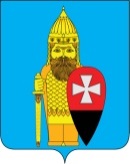 АДМИНИСТРАЦИЯ ПОСЕЛЕНИЯ ВОРОНОВСКОЕ В ГОРОДЕ МОСКВЕ ПОСТАНОВЛЕНИЕ13.02.2019 № 13Об утверждении отчета об исполнениимуниципальной программы «Пожарная безопасность на территории поселенияВороновское на 2018 год»   В соответствии с частью 1 статьи 179 Бюджетного кодекса Российской Федерации, Федеральным законом от 21.12.1994 года № 69-ФЗ «О пожарной безопасности», Законом города Москвы от 06.11.2002 года № 56 «Об организации местного самоуправления в городе Москве», Уставом поселения Вороновское, на основании постановления администрации поселения Вороновское от 21.11.2017г. № 138 «Об утверждении муниципальной программы«Пожарная безопасность на территории поселения Вороновское на 2018 год», администрация поселения Вороновское постановляет:    1. Утвердить отчет об исполнении муниципальной программы «Пожарная безопасность на территории поселении Вороновское на 2018 год» (приложение).   2. Опубликовать настоящее постановление в бюллетене «Московский муниципальный вестник» и разместить на официальном сайте администрации поселения Вороновское в информационно-телекоммуникационной сети «Интернет».   3. Контроль за исполнением настоящего постановления возложить на заместителя главы администрации поселения Вороновское Тавлеева А.В. Глава администрациипоселения Вороновское                                                                             Е.П. Иванов Приложение                                                                                                     к постановлению администрации поселения Вороновскоеот 13.02.2019 года № 13Отчет об утверждении муниципальной программы «Пожарная безопасность на территориипоселения Вороновское на 2018 год»Оставшиеся денежные средства перераспределены в связи с отсутствием потребности.№п/пМероприятияИсточникифинансированияОбъем финансирования(руб)Объемфинансирования по факту (руб)% выполнения1Работы по выполнению противопожарных мероприятий на территории поселения Вороновское (работы по опахиванию лесного массива)из средствбюджетапоселенияВороновское20 00020 0001002Изготовление и установка информационных указателей к источникам пожарного водоснабженияиз средствбюджетапоселенияВороновское180 000200 0001103Информационное сопровождение, пропаганда и обучение населения мерам противопожарной безопасности: - изготовление информационных стендов, буклетов по пожарной безопасностииз средствбюджетапоселенияВороновское150 000100 000754Техническое обслуживание автоматической пожарной сигнализации в здании администрации поселения, заправка огнетушителей из средствбюджетапоселения Вороновское370 000150 00070ИТОГО:ИТОГО:ИТОГО:720 000470 00075